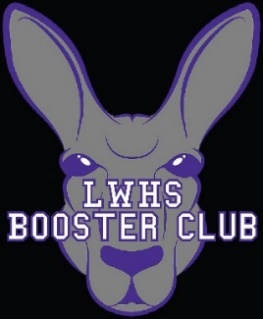 Lake Washington High School Booster Club6:30-7:30pm, May 10, 2021 —Executive Board Meeting
AGENDA
ItemPresenter / Role1.Call to Order/Approve April MinutesJanis/Mary2.Treasurer Update: Monthly Reports, Resale CertBritt3President Report:  Scoreboard, eoy/summerJanis4.5.Athletic Director Update: sports, scoreboard, COVIDAdjournRickJanis